Группа №1Задание №1Постройте симметричную фигуру относительно прямой.Задание №2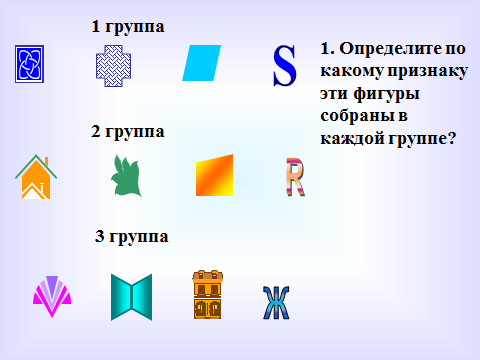 Задание №4Определите центр симметрии рисунка.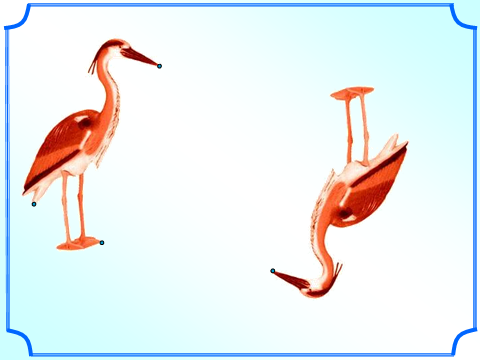 Задание №3С помощью центральной симметрии перенесите орнамент в II четверть относительно точки О и раскрасьте его в какие ни будь цвета.II четверть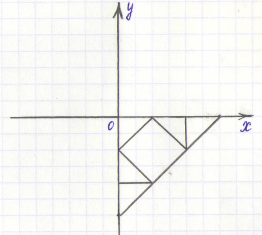 